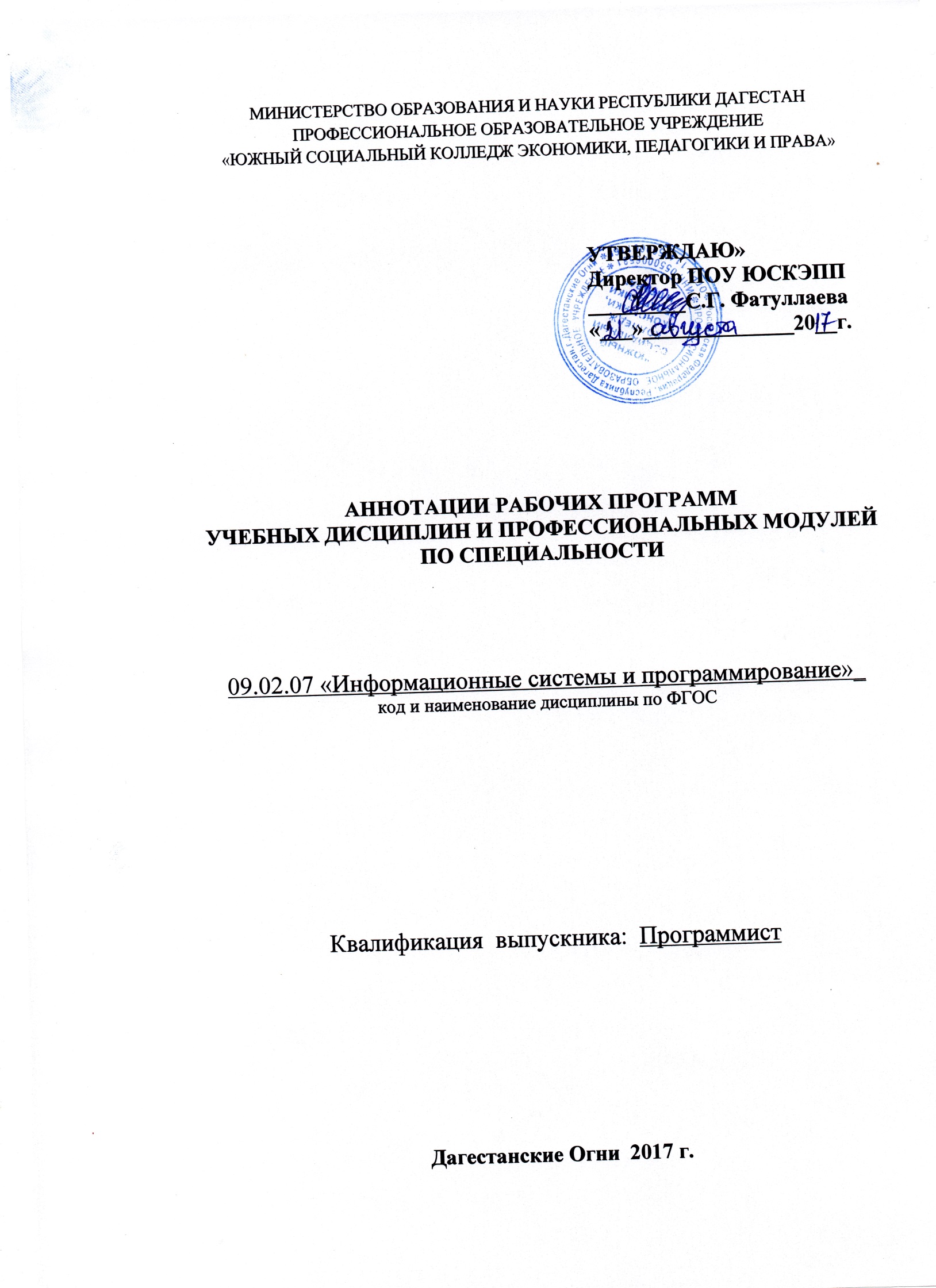 АННОТАЦИЯк рабочей программе дисциплиныОГСЭ.01 «Основы философии»Область применения программы:	Программа учебной дисциплины является частью основной образовательной программы СПО (ПООП) в соответствии с ФГОС по специальности СПО 09.02.07«Информационные системы и программирование».1.2. Место дисциплины в структуре программы подготовки специалистов среднего звена:Дисциплина относится к обязательной части учебных циклов ПООП - гуманитарныхдисциплин1.3.  Цели и задачи  учебной дисциплины – требования к результатам освоения  дисциплины.В результате освоения учебной дисциплины обучающийся должен уметь:- ориентироваться в наиболее общих философских проблемах бытия, познания, ценностей, свободы и смысла жизни как основах формирования культуры гражданина и будущего специалиста.В результате изучения учебной дисциплины обучающийся должензнать:- основные категории и понятия философии;- роль философии в жизни человека и общества;- основы философского учения о бытии;- сущность процесса познания;- основы научной, философской и религиозной картин мира;- об условиях формирования личности, свободе и ответственности за сохранение жизни, культуры, окружающей среды;- о социальных и этических проблемах, связанных с развитием и использованием достижений науки, техники и технологий.1.4. Рекомендуемое количество часов на освоение программы учебной дисциплины:максимальной учебной нагрузки обучающегося 72 часов, в том числе: обязательной аудиторной учебной нагрузки обучающегося 48 часа; самостоятельной работы обучающегося 24 часов.Примерный тематический план и содержание учебной дисциплины«Основы философии»Раздел 1. Предмет философии и  ее историяТема 1.1. Основные понятия и предмет философияТема 1.2. Философия  Древнего  мира  и  средневековая философияТема 1.3. Философия  возрождения  и  Нового   времениТема 1.4. Современная  ФилософияРаздел 2. Структура   и основны и направления философииТема 2.1 Методы  философии  и  ее  внутреннее  строениеТема 2.2. Учение  о  бытии и  теории  познания.Тема 2.3. Этика   и  социальная философияТема 2.4. Место  философии. В духовной культуре и ее значение.АННОТАЦИЯк рабочей программе дисциплиныОГСЭ. 02 «История»Область применения программы: 		Программа учебной дисциплины является частью основной образовательной программы СПО (ПООП) в соответствии с ФГОС по специальности СПО 09.02.07«Информационные системы и программирование».1.2. Место дисциплины в структуре программы подготовки специалистов среднего звена:дисциплина относится к обязательной части учебных циклов ПООП - гуманитарныхдисциплин.1.3. Цели и задачи  учебной дисциплины – требования к результатам освоения  дисциплины.В результате освоения учебной дисциплины обучающийся должен уметь:- ориентироваться в современной экономической, политической и культурной ситуации в России и мире;- выявлять взаимосвязь отечественных, региональных, мировых социально-экономических, политических и культурных проблем.В результате освоения дисциплины обучающийся должен знать:- основные направления развития ключевых регионов мира на рубеже веков (XX и XXI вв.);- сущность и причины локальных, региональных, межгосударственных конфликтов в конце XX - начале XXI вв.;- основные процессы (интеграционные, поликультурные, миграционные и иные) политического и экономического развития ведущих государств и регионов мира;- назначение ООН, НАТО, ЕС и других организаций и основные направления их деятельности;- о роли науки, культуры и религии в сохранении и укреплении национальных и государственных традиций;- содержание и назначение важнейших нормативных правовых и законодательных актов мирового и регионального значения.1.4. Рекомендуемое количество часов на освоение  программы учебной дисциплины:максимальной учебной нагрузки обучающегося 72 часа, в том числе:обязательной аудиторной учебной нагрузки обучающегося  48 часов; самостоятельной работы 24 часа.    Примерный тематический план и содержание учебной дисциплины  «История»Раздел  1. У истоков Российской государственностиТема 1.1. Распад СССРТема 1.2. Российская экономика на пути к рынкуТема  1.3. Политическая жизнь России в 90-е годы ХХ векаТема 1.4. Духовная жизнь России в 90-е годы ХХ векаРаздел   2. Россия в мировых интеграционных процессах и формировании современной международно-правовой базы.Тема 2.1. Положение России в миреТема 2.2. Ближнее  зарубежьеТема 2.3. Дальнее зарубежьеТема 2.4. РФ- проблемы социально-экономического , политического и культурного развития в начале  ХХI векаТема 2.5.  РФ на современном этапеАННОТАЦИЯк рабочей программе дисциплиныОГСЭ. 03 «Психология общения»Область применения программы:Программа учебной дисциплины является частью основной образовательной программы СПО (ПООП) в соответствии с ФГОС по специальности СПО 09.02.07«Информационные системы и программирование».1.2. Место учебной дисциплины в структуре основной профессиональной образовательной программы: дисциплина относится к обязательной части учебных циклов ПООП - гуманитарных дисциплин.1.3. Цели и задачи учебной дисциплины - требования к результатам освоения учебной дисциплины:	В результате освоения учебной дисциплины обучающийся должен уметь:-  применять техники и приемы эффективного общения в профессиональной деятельности;использовать приемы саморегуляции поведения в процессе межличностного общения;В результате освоения учебной дисциплины обучающийся должен знать:-   взаимосвязь общения и деятельности;цели, функции, виды и уровни общения;роли и ролевые ожидания в общении;виды социальных взаимодействий;механизмы взаимопонимания в общении;техники и приемы общения, правила слушания, ведения беседы, убеждения;этические принципы общения;источники, причины, виды и способы разрешения конфликтов. 1.4. Рекомендуемое количество часов на освоение программы учебной дисциплины:максимальной учебной нагрузки обучающегося 72 часа, в том числе: обязательной аудиторной учебной нагрузки обучающегося 48 часов; самостоятельной работы обучающегося24 часов.Примерный тематический план и содержание учебной дисциплины«Основы философии»Раздел 1. Введение в учебную дисциплинуТема 1.1. ВведениеРаздел 2. Социальное общениеТема 2.1 Общение – основа человеческого бытияТема 2.2. Общение как восприятие людьми друг друга (перцептивная)Тема 2.3 Общение как взаимодействие (интерактивная сторона общения)Тема 2.4. Общение как обмен информацией (коммуникативная сторона общения)Тема 2.5. Формы делового общения и их характеристикиРаздел 3. Конфликты и способы их предупреждения и разрешенияТема 3.1. Конфликт: его сущность и основные характеристикиТема 3.2. Эмоциональное реагирование в конфликтах и саморегуляцииРаздел 4. Этические формы общенияТема 4.1.  Общие сведения об этической культуреАННОТАЦИЯк рабочей программе дисциплиныОГСЭ. 04«Иностранный язык в профессиональной деятельности»Область применения программы: Программа учебной дисциплины является частью основной образовательной программы СПО (ПООП) в соответствии с ФГОС по специальности СПО 09.02.07«Информационные системы и программирование».1.2. Место дисциплины в структуре программы подготовки специалистов среднего звена: дисциплина относится к обязательной части учебных циклов ПООП - гуманитарныхдисциплин.1.3. Цели и задачи  учебной дисциплины – требования к результатам освоения  дисциплины.В результате освоения учебной дисциплины обучающийся должен уметь:понимать общий смысл четко произнесенных высказываний в пределах литературной нормы на известные темы (профессиональные и бытовые);понимать тексты на базовые профессиональные темы;участвовать в диалогах на знакомые общие и профессиональные темы;строить простые высказывания о себе и о своей профессиональной деятельностикратко обосновывать и объяснить свои действия (текущие и планируемые)писать простые связные сообщения на знакомые или интересующие профессиональные темы.В результате освоения учебной дисциплины обучающийся должен знать:правила построения простых и сложных предложений на профессиональные темы;основные общеупотребительные глаголы (бытовая и профессиональная лексика);лексический минимум, относящийся к описанию предметов, средств и процессов профессиональной деятельности;особенности произношения;правила чтения текстов профессиональной направленности.1.4.  Рекомендуемое количество часов на освоение  программы учебной дисциплины:максимальной учебной нагрузки обучающегося 276 часов, в том числе: обязательной аудиторной учебной нагрузки обучающегося  184 часов; самостоятельной работы обучающегося 92 час.Примерный тематический план и содержание учебной дисциплины«Иностранный язык в профессиональной деятельности»Раздел 1. Общество и компьютерная грамотностьТема 1.1 Information – DependentSociety. Общество, зависимое от информации.Тема 1.2.ComputerLiteracy.Компьютерная грамотность.Тема 1.3.What is a Computer? Что такое компьютер?Тема 1.4. ApplicationofComputers.Использование компьютеров.Тема 1.5Development of Microelectronics. Развитиемикроэлектроники.Тема 1.6. Development ofElectronics.Развитиеэлектроники.Тема 1.7. Microelectronics and Microminiaturization.Микроэлектроникаимикроминиатюризация.Тема 1.8HistoryofComputers.  История создания компьютеров. Тема 1.9Контрольная работа.  Зачётное занятие.Раздел 2. Технический ПрактикумТема 2.1.IntroductoryLesson.ВводныйУрок. Conversation about Technical Translation.Беседаотехническомпереводе. TheFirstComputers.TheFirstCalculatingDevices.Первые компьютеры.Тема 2.2. SomeFirstComputerModels.Первые модели компьютеров.Тема 2.3. FourGenerationsofComputers.  Четыре поколения компьютеров.Тема 2.4. DataProcessingConcepts. Понятие обработки данных.Тема 2.5 Data Processing and Data Processing Systems. Обработка информации и системы обработки информации.Тема 2.6. Advantages of Computer Data Processing.Преимущества обработки информации с помощью компьютера.Тема 2.7. Computer Systems: An Overview.Computer System Architecture.Компьютерныесистемы. Обзор. Архитектура компьютерных систем.Тема 2.8.Hardware, SoftwareandFirmware.Аппаратное и программное обеспечение.Тема 2.9 StepsintheDevelopingofComputers.  Этапы создания компьютеров.Тема 2.10. The Great Inventors of the World.Великие изобретатели мира.Тема 2.11. Functional Organization of the Computer.Функциональная организация компьютера.Тема 2.12. Functional Units of Digital Computers.Some Features of a Digital Computer.Некоторые свойства цифровых компьютеров.Тема 2.13. LogicalCircuitElements. Логические элементы схемы.Тема 2.14. The Definition of Mechanical Brain.Определение механического мозга.Тема 2.15. Контрольная работа.  Итоговое занятие.Раздел 3. Устройство памятиТема 3.1.StorageUnits.Storagedevices.Запоминающее устройство.Тема 3.2.DigitalComputerOperation.Блокипамяти.Тема 3.3.Memory.Компонентыпамяти.Тема 3.4.CentralProcessingUnit.Центральное процессорное устройство, ЦПУ.Тема 3.5. The CPU Main Components.Основные компоненты  ЦПУ.Тема 3.6. Контрольная работа. Итоговое занятие.Раздел 4. Углубленное изучение профессиональной сферы.Тема 4.1Input-OutputUnits. Устройства ввода-вывода.Тема 4.2Input-OutputEnvironment.Среда устройств ввода-вывода.Тема 4.3InputDevices. Компоненты ввода.Тема 4.4 OutputDevices. Устройства вывода информации.Тема 4.5  Magnetic Media Devices. Keyboard Devices.Клавишныеустройства.Printers.Принтеры.Тема 4.6  Scanners.Сканеры.Тема 4.7.ControlWork. Контрольная работа.Тема 4.8  PersonalComputers. Персональные компьютеры.Тема 4.9.Application of Personal Computers.Использование персональных компьютеров.Тема 4.10 Modem. Microcomputer System Organization.Модем.Организациямикрокомпьютернойсистемы.Тема 4.11 Computer Programming. Programming Languages.Cobol, Fortran IV, Basic, Pascal. Программирование.Языки программирования.Тема 4.12 Running the Computer Program. TestingtheComputerPrograms.Выполнениепрограммы.
Испытание программы.Тема 4.13 The World Wide Web. A Brief History of the Internet.Всемирная программа.Краткая история развития сети Интернет.Тема 4.14Контрольная работа. Итоговое занятие.АННОТАЦИЯк рабочей программе дисциплиныОГСЭ. 05 «Физическая культура»Область применения программы: Программа учебной дисциплины является частью основной образовательной программы СПО (ПООП) в соответствии с ФГОС по специальности СПО 09.02.07«Информационные системы и программирование».1.2. Место дисциплины в структуре программы подготовки специалистов среднего звена: дисциплина относится к обязательной части учебных циклов ПООП - естественнонаучных дисциплин.1.3. Цели и задачи  учебной дисциплины – требования к результатам освоения  дисциплины.В результате освоения учебной дисциплины обучающийся должен уметь:- использовать физкультурно-оздоровительную деятельность для укрепления здоровья, достижения жизненных и профессиональных целей.В результате освоения дисциплины обучающийся должен знать:- роль физической культуры в общекультурном, профессиональном и социальном развитии человека;- основы здорового образа жизни.1.4. Рекомендуемое количество часов на освоение  программы учебной дисциплины:максимальной учебной нагрузки обучающегося 368 часов, в том числе: обязательной аудиторной учебной нагрузки обучающегося 184 часов; самостоятельной работы обучающегося 184 часов.Примерный тематический план и содержание учебной дисциплины« Физическая культура»Раздел 1. Научно-методические основы формирования физической культуры личностиТема 1.1. Общекультурное и социальное значение физической культуры.Здоровый образ жизниРаздел 2. Учебно-практические основы формирования  физической культуры личности Тема2.1. Лёгкая атлетикаТема 2.2. Общая физическая подготовкаТема 2.3. ВолейболТема 2.4 БаскетболТема 2.6. Настольный теннис Тема 2.7. Лёгкая атлетикаТема 2.8. Общая физическая подготовкаТема 2.9. ВолейболТема 2.10 БаскетболТема 2.11 Настольный теннисТема 2.12. Контроль физических качествАННОТАЦИЯк рабочей программе дисциплиныЕН. 01 «Элементы высшей математики»Область применения программы: Программа учебной дисциплины является частью основной образовательной программы СПО (ПООП) в соответствии с ФГОС по специальности СПО 09.02.07«Информационные системы и программирование».1.2. Место дисциплины в структуре программы подготовки специалистов среднего звена: дисциплина относится к обязательной части учебных циклов ПООП - естественнонаучных дисциплин.1.3. Цели и задачи  учебной дисциплины – требования к результатам освоения  дисциплины.В результате освоения учебной дисциплины обучающийся долженуметь:- выполнять операции над матрицами и решать системы линейных уравнений;- решать задачи, используя уравнения прямых и кривых второго порядка на плоскости;- применять методы дифференциального и интегрального исчисления;- решать дифференциальные уравнения;- пользоваться понятиями теории комплексных чисел.В результате освоения дисциплины обучающийся должен знать:- основные понятия линейной алгебры и аналитической геометрии;-  основы дифференциального и интегрального исчисления;-основы теории комплексных чисел.1.4. Рекомендуемое количество часов на освоение  программы учебной дисциплины:максимальной учебной нагрузки обучающегося 72 часов, в том числе: обязательной аудиторной учебной нагрузки обучающегося 48 часов; самостоятельной работы обучающегося 24 часов.Примерный тематический план и содержание учебной дисциплины«Элементы высшей математики»Раздел 1. Элементы линейной алгебрыТема 1.1. Определители и системы линейных уравненийТема 1.2.   МатрицыРаздел 2.Математический анализТема 2.1.   Теория пределовТема 2.2.  Производная и дифференциалТема 2.3.  Неопределённый  интегралТема 2.4.Определённый интегралТема 2.5.Кратные интегралыТема 2.6.РядыТема 2.7.Дифференциальные уравненияРаздел3. Основы теории комплексных чиселТема3.1.Основы теории комплексных чиселРаздел 4. Гиперболические функцииТема 4.1. Гиперболические функцииТема 4.2. ВекторыТема 4.3. Аналитическая геометрия на плоскости и в пространствеАННОТАЦИЯк рабочей программе дисциплиныЕН. 02 «Элементы математической логики»Область применения программы: Программа учебной дисциплины является частью основной образовательной программы СПО (ПООП) в соответствии с ФГОС по специальности СПО 09.02.07«Информационные системы и программирование».1.2. Место дисциплины в структуре программы подготовки специалистов среднего звена: дисциплина относится к обязательной части учебных циклов ПООП - естественнонаучных дисциплин.1.3. Цели и задачи учебной дисциплины - требования к результатам освоения учебной дисциплины:В результате освоения дисциплины обучающийся должен уметь:применять логические операции, формулы логики, законы алгебры логики;формулировать задачи логического характера и применять средства математической логики для их решения.В результате освоения учебной дисциплины обучающийся должен знать:основные принципы математической логики, теории множеств и теории алгоритмов;формулы алгебры высказываний;методы минимизации алгебраических преобразований;основы языка и алгебры предикатов;основные принципы теории множеств.1.4. Рекомендуемое количество часов на освоение  программы учебной дисциплины:максимальной учебной нагрузки обучающегося 72часов, в том числе:обязательной Элементы высшей математики аудиторной учебной нагрузки обучающегося 48 часовсамостоятельной работы обучающегося 24 часов.Примерный тематический план и содержание учебной дисциплины«Элементы математической логики»Раздел 1. МножестваТема1.1.Основы теории множествРаздел  2. Формулы логикиТема 2.1.Логические операции.          Тема 2.2.Законы логики. Равносильные преобразования.Раздел 3. Булевы функцииТема 3.1.Функции алгебры логики.Тема 3.2. Операция двоичного сложения. Многочлен Жегалкина.Тема 3.3. Основные классы функций. Полнота множества. Теореме Поста.Раздел 4. ПредикатТема 4.1.ПредикатыРаздел 5. Элементы теории алгоритмов         Тема 5.1.Вычислимые функции и алгоритмыТема 5.2. Нормальный алгоритм Маркова. Машина Тьюринга.АННОТАЦИЯк рабочей программе дисциплиныЕН. 03«Теория вероятностей и математическая статистика»Область применения программы: Программа учебной дисциплины является частью основной образовательной программы СПО (ПООП) в соответствии с ФГОС по специальности СПО 09.02.07«Информационные системы и программирование».1.2. Место дисциплины в структуре программы подготовки специалистов среднего звена: дисциплина относится к обязательной части учебных циклов ПООП - естественнонаучных дисциплин.1.3. Цели и задачи учебной дисциплины - требования к результатам освоения учебной дисциплины:В результате освоения дисциплины обучающийся должен уметь:применять стандартные методы и модели к решению вероятностных и статистических задач;пользоваться расчетными формулами, таблицами, графиками при решении статистических задач;применять современные пакеты прикладных программ многомерного статистического анализа;В результате освоения дисциплины обучающийся должен знать:элементы комбинаторики;понятие случайного события, классическое определение вероятности, вычисление вероятностей событий с использованием элементов комбинаторики, геометрическую вероятность;алгебру событий, теоремы умножения и сложения вероятностей, формулу полной вероятности;схему и формулу Бернулли, приближенные формулы в схеме Бернулли. Формулу (теорему) Байеса;понятия случайной величины, дискретной случайной величины, ее распределение и характеристики, непрерывной случайной величины, ее распределение и характеристики;законы распределения непрерывных случайных величин;центральную предельную теорему, выборочный метод математической статистики, характеристики выборки;понятие вероятности и частоты.1.4. Рекомендуемое количество часов на освоение  программы учебной дисциплины:максимальной учебной нагрузки обучающегося -72 часов, в том числе:обязательной аудиторной учебной нагрузки обучающегося -48часов; самостоятельная работа обучающегося -24 часов.Примерный тематический план и содержание учебной дисциплины	«Теория вероятностей и математическая статистика»Раздел 1. Теория вероятностейТема 1.1. Классификация  событийТема 1.2.Основные  теоремыТема 1.3. Повторные  независимые  испытанияТема 1.4. Случайные величиныТема 1.5. Непрерывно - случайные величины. Нормальный закон распределения          Тема 1.6. Центральная предельная теоремРаздел 2. Математическая статистика.Тема 2.1. Вариационные рядыТема 2.2. Основы выборочного методаТема 2.3. Элементы проверки статистических гипотезТема 2.4. Элементы теории корреляцииТема 2.5. Моделирование случайных величин. Метод статистических испытанийРаздел 3. ГрафыТема 3.1Основные понятия теории графовТема 3.2. Представление графов матрицамТема 3.3. Связанные графыТема 3.4. Основы графов, деревья, расстояние в графахТема 3.5.Эйлеровы, Гамильтовы графы. Фундаментальный циклАННОТАЦИЯк рабочей программе дисциплиныОП. 01 «Операционные системы»Область применения программы: Программа учебной дисциплины является частью основной образовательной программы СПО (ПООП) в соответствии с ФГОС по специальности СПО 09.02.07«Информационные системы и программирование».1.2. Место дисциплины в структуре программы подготовки специалистов среднего звена: дисциплина относится к обязательной части учебных циклов ПООП - профессиональных дисциплин.1.3. Цели и задачи учебной дисциплины - требования к результатам освоения учебной дисциплины:В результате освоения учебной дисциплины обучающийся должен уметь:-  управлять параметрами загрузки операционной системы;-  выполнять конфигурирование аппаратных устройств; -  управлять учетными записями, настраивать параметры рабочей среды пользователей;- управлять дисками и файловыми системами, настраивать сетевые параметры, управлять разделением ресурсов в локальной сети.В результате освоения учебной дисциплины обучающийся должен знать:- основные понятия, функции, состав и принципы работы операционных систем;- архитектуры современных операционных систем;- особенности построения и функционирования семейств операционных систем "Unix" и "Windows";- принципы управления ресурсами в операционной системе.1.4. Рекомендуемое количество часов на освоение программы учебной дисциплины:обязательной аудиторной учебной нагрузки обучающегося 68  часов;самостоятельной работы обучающегося  34 часовПримерный тематический план и содержание учебной дисциплины«Операционные системы»Тема 1 Основные понятия, функции, состав и принципы работы операционных системТема 2 Архитектуры современных операционных системТема 3 Управление ресурсами в операционных системахТема 4 Основные задачи администрирования и способы их выполнения в операционных системахАННОТАЦИЯк рабочей программе дисциплиныОП. 02 «Архитектура компьютерных систем»Область применения программы: Программа учебной дисциплины является частью основной образовательной программы СПО (ПООП) в соответствии с ФГОС по специальности СПО 09.02.07«Информационные системы и программирование».1.2. Место дисциплины в структуре программы подготовки специалистов среднего звена: дисциплина относится к обязательной части учебных циклов ПООП - профессиональных дисциплин.1.3. Цели и задачи учебной дисциплины - требования к результатам освоения учебной дисциплины:В результате освоения дисциплины обучающийся должен уметь:получать информацию о параметрах компьютерной системы; подключать дополнительное оборудование и настраивать связь между элементами компьютерной системы;производить инсталляцию и настройку программного обеспечения компьютерных систем.  В результате освоения дисциплины обучающийся должен знать:базовые понятия и основные принципы построения архитектур вычислительных систем;типы вычислительных систем и их архитектурные особенности;организацию и принцип работы;основные логические блоки компьютерных систем; процессы обработки информации на всех уровнях компьютерных архитектур;основные компоненты программного обеспечения компьютерных систем.1.4.  Рекомендуемое количество часов на освоение программы дисциплины:обязательной аудиторной учебной нагрузки обучающегося - 72 часов;самостоятельной работы обучающегося 36 часовПримерный тематический план и содержание учебной дисциплины«Архитектура компьютерных систем»Раздел 1 Представление информации в вычислительных системахТема 1.1. Эволюция вычислительной техникиТема 1.2Архитектура ЭВМРаздел 2. Персональные компьютерыТема 2.1.Персональные компьютерыТема 2.2 Стационарные (настольные) ПЭВМТема 2.3Периферийное оборудованиеТема 2.4 Устройство электропитанияТема 2.5Система передачи данныхТема 2.6Защита информацииТема 2.7Эксплуатация ПЭВМАННОТАЦИЯ к рабочей программе дисциплиныОП. 03 «Технические средства информатизации»Область применения программы: Программа учебной дисциплины является частью основной образовательной программы СПО (ПООП) в соответствии с ФГОС по специальности СПО 09.02.07«Информационные системы и программирование».1.2. Место дисциплины в структуре программы подготовки специалистов среднего звена: дисциплина относится к обязательной части учебных циклов ПООП - профессиональных дисциплин.1.3. Цели и задачи учебной дисциплины - требования к результатам освоения учебной дисциплины:В результате освоения дисциплины обучающийся должен уметь:выбирать рациональную конфигурацию оборудования в соответствии с решаемой задачей;определять совместимость аппаратного и программного обеспечения;осуществлять модернизацию аппаратных средств. В результате освоения дисциплины обучающийся должен знать:основные конструктивные элементы средств вычислительной техники;  периферийные устройства вычислительной техники;нестандартные периферийные устройства;основные принципы работы и технические характеристики средств информатизации и перспективы их развития.1.4.      Рекомендуемое количество часов на освоение программы дисциплины:обязательной аудиторной учебной нагрузки обучающегося - 56 часов;самостоятельной работы обучающегося 28 часовПримерный тематический план и содержание учебной дисциплины«Архитектура компьютерных систем»Раздел 1 Основные конструктивные  элементы  средств вычислительной техники (ВТ)Тема 1.1. Виды корпусов и блоков питания системного блока персонального компьютера (ПК)Тема 1.2 Системные платыТема 1.3 Центральный процессорТема 1.4 Оперативная и кэш-памятьРаздел 2. Периферийные устройства средств ВТТема 2.1.Общие принципы построенияТема 2.2 Накопители на магнитных и оптических носителяхТема 2.3Видеоподсистема: мониторы, видеоадаптерыТема 2.4 Принципы обработки звуковой информации, звуковоспроизводящие системыТема 2.5Устройства вывода информации на печать: принтеры, плоттерыТема 2.6Манипуляторные устройства ввода информацииТема 2.7СканерыТема 2.8Сетевое оборудованиеТема 2.9Нестандартные периферийные устройстваРаздел 3 Использование средств ВТТема 3.1 Выбор рациональной конфигурации оборудованияТема 3.2 Модернизация аппаратных средствТема 3.3Ресурсо- и энергосберегающие технологииАННОТАЦИЯ к рабочей программе дисциплиныОП. 04«Основы программирования и баз данных»Область применения программы: Программа учебной дисциплины является частью основной образовательной программы СПО (ПООП) в соответствии с ФГОС по специальности СПО 09.02.07«Информационные системы и программирование».1.2. Место дисциплины в структуре программы подготовки специалистов среднего звена: дисциплина относится к обязательной части учебных циклов ПООП - профессиональных дисциплин.1.3. Цели и задачи учебной дисциплины - требования к результатам освоения учебной дисциплины:В результате освоения учебной дисциплины обучающийся должен уметь:использовать языки программирования высокого уровня;строить логически правильные и эффективные программы;использовать язык SQL для программного извлечения сведений из баз данных.В результате освоения учебной дисциплины обучающийся должен знать:общие принципы построения алгоритмов;основные алгоритмические конструкции;системы программирования;технологии структурного и объектно–ориентированного программированияосновы теории баз данных;модели баз данных;основы реляционной алгебрыпринципы проектирования баз данных;средства проектирования структур баз данных;Язык запросов SQL. Инструментальные средства информационных технологий.1.4. Рекомендуемое количество часов на освоение программы учебной дисциплины:обязательной аудиторной учебной нагрузки обучающегося - 126 часов;самостоятельной работы обучающегося 63 часов.Примерный тематический план и содержание учебной дисциплины«Основы программирования и баз данных»Раздел 1. Принципы построения алгоритмов и алгоритмические конструкции.Тема 1.1. Общее понятие алгоритма.Тема 1.2. Принципы построения и управляющие конструкции алгоритмического языка.Раздел 2. Системы и технологии структурного и объектно – ориентированного программирования.Тема 2.1. Обзор современных систем программирования.Тема 2.2. Технология структурного программирования.Тема 2.3. Технология объектно – ориентированного программирования (ООП).Раздел. 3. Основы теории баз данных и реляционной алгебры.Тема 3.1. Основы теории баз данных и реляционной алгебры Раздел 4. Модели баз данных.Тема 4.1.Модели баз данных.Раздел 5. Принципы построения и средства проектирования структур баз данных.Тема 5.1. Принципы построения баз данных.Тема 5.2. Средства проектирования структур баз данных.Раздел 6. Язык запросов SQL.Тема 6.1. Язык запросов SQL.АННОТАЦИЯк рабочей программе дисциплиныОП. 05«Безопасность жизнедеятельности»Область применения программы: Программа учебной дисциплины является частью основной образовательной программы СПО (ПООП) в соответствии с ФГОС по специальности СПО 09.02.07«Информационные системы и программирование».1.2. Место дисциплины в структуре программы подготовки специалистов среднего звена: дисциплина относится к обязательной части учебных циклов ПООП - профессиональных дисциплин.1.3. Цели и задачи учебной дисциплины - требования к результатам освоения учебной дисциплины:В результате освоения учебной дисциплины обучающийся должен уметь:- организовывать и проводить мероприятия по защите работающих и населения от негативных воздействий чрезвычайных ситуаций;- предпринимать профилактические меры для снижения уровня опасностей различного вида и их последствий в профессиональной деятельности и быту;- использовать средства индивидуальной и коллективной защиты от оружия массового поражения;- применять первичные средства пожаротушения;- ориентироваться в перечне военно-учетных специальностей и самостоятельно определять среди них родственные полученной специальности;- применять профессиональные знания в ходе исполнения обязанностей военной службы на воинских должностях в соответствии с полученной специальностью;- владеть способами бесконфликтного общения и саморегуляции в повседневной деятельности и экстремальных условиях военной службы;- оказывать первую помощь пострадавшим.В результате освоения учебной дисциплины обучающийся должензнать:- принципы обеспечения устойчивости объектов экономики, прогнозирования развития событий и оценки последствий при техногенных чрезвычайных ситуациях и стихийных явлениях, в том числе в условиях противодействия терроризму как серьезной угрозе национальной безопасности России;- основные виды потенциальных опасностей и их последствия в профессиональной деятельности и быту, принципы снижения вероятности их реализации;- основы военной службы и обороны государства;- задачи и основные мероприятия гражданской обороны;- способы защиты населения от оружия массового поражения;- меры пожарной безопасности и правила безопасного поведения при пожарах;- организацию и порядок призыва граждан на военную службу и поступления на нее в добровольном порядке;- основные виды вооружения, военной техники и специального снаряжения, состоящих на вооружении (оснащении) воинских подразделений, в которых имеются военно-учетные специальности, родственные специальностям СПО;- область применения получаемых профессиональных знаний при исполнении обязанностей военной службы;- порядок и правила оказания первой помощи пострадавшим.1.4. Рекомендуемое количество часов на освоение  программы учебной дисциплины:максимальной учебной нагрузки обучающегося – 102 часа, в том числе:обязательной аудиторной учебной нагрузки обучающегося - 68 часов;самостоятельные работы обучающегося 34 часа.Примерный тематический план и содержание учебной дисциплины«Безопасность жизнедеятельности»Раздел 1. Чрезвычайные ситуации природного и техногенного характера.Тема 1.1. Природные источники чрезвычайных ситуаций.Тема 1.2.Техногенные источники чрезвычайных ситуаций.Тема 1.3.Источники химической опасности техногенного происхождения.Тема 1.4.Радиационная опасность и её источники.Тема 1.5.Угрозы и опасности террористического характера.Тема 1.6 Источники опасных и вредных факторов в профессиональной деятельности и быту.Раздел 2. Защита населения и территорий в чрезвычайных ситуациях.Тема 2.1.Цели, задачи, принципы и способы защиты населения при ЧС в мирное и военное время.Раздел 3. Основы военной службы и обороны государства.Тема 3.1.Организационная структура ВС РФ.Тема 3.2 Воинская обязанность и правовые основы воинской службы.Тема 3.3 Организация и задачи медицинской службы ВС РФ в мирное и военное время.АННОТАЦИЯ к рабочей программе дисциплиныОП. 06«Экономика организация»Область применения программы: Программа учебной дисциплины является частью основной образовательной программы СПО (ПООП) в соответствии с ФГОС по специальности СПО 09.02.07«Информационные системы и программирование».1.2. Место дисциплины в структуре программы подготовки специалистов среднего звена: дисциплина относится к обязательной части учебных циклов ПООП - профессиональных дисциплин.1.3. Цели и задачи учебной дисциплины - требования к результатам освоения учебной дисциплины:В результате освоения учебной дисциплины обучающийся должен уметь:находить и использовать необходимую экономическую информацию;рассчитывать по принятой методологии основные технико-экономические показатели деятельности организации. В результате освоения учебной дисциплины обучающийся должен знать:общие положение экономической теории; организация производственного и технологического процесса;механизм ценообразования на продукцию (услуги), формы оплаты труда в современных условиях труда;материально-технические, трудовые и финансовые ресурсы отрасли и организации (предприятия), показатели их эффективного использования;методика разработки бизнес-плана1.4. Рекомендуемое количество часов на освоение программы учебной дисциплины:обязательной аудиторной учебной нагрузки обучающегося - 56 часов;самостоятельной работы обучающегося 28 часов.Примерный тематический план и содержание учебной дисциплины«Экономика организация»ВведениеТема 1. Хозяйствующий субъект в условиях рыночной экономикиТема 2. Основы предпринимательской деятельностиТема 3. Основной капитал  промышленного предприятия.Тема 4. Аренда, лизинг, нематериальные активыТема 5.Оборотный капитал промышленного предприятияТема 6. Производственная мощность лесопромышленного предприятия.Тема 8.Организация оплаты труда производственного персонала.АННОТАЦИЯ к рабочей программе дисциплиныОП. 07«Метрология, стандартизация, сертификация и техническое регулирование»Область применения программы: Программа учебной дисциплины является частью основной образовательной программы СПО (ПООП) в соответствии с ФГОС по специальности СПО 09.02.07«Информационные системы и программирование».1.2. Место дисциплины в структуре программы подготовки специалистов среднего звена: дисциплина относится к обязательной части учебных циклов ПООП - профессиональных дисциплин.1.3. Цели и задачи учебной дисциплины - требования к результатам освоения учебной дисциплины:В результате освоения учебной дисциплины обучающийся должен уметь:применять требования нормативных актов к основным видам продукции (услуг) и процессов;применять документацию систем качества;применять основные правила и документы системы сертификации Российской Федерации.В результате освоения учебной дисциплины обучающийся должен знать:правовые основы метрологии, стандартизации и сертификации;основные понятия и определения метрологии, стандартизации и сертификации;основные положения систем (комплексов) общетехнических и организационно-методических стандартов;показатели качества и методы их оценки;системы качества;основные термины и определения в области сертификации;организационную структуру сертификации;системы и схемы сертификации.1.4. Рекомендуемое количество часов на освоение программы учебной дисциплины:обязательной аудиторной учебной нагрузки обучающегося - 56 часов;самостоятельной работы обучающегося 28 часов.Примерный тематический план и содержание учебной дисциплины«Метрология, стандартизация, сертификация и техническое регулирование»ВведениеРаздел 1.МетрологияТема 1.1.  Общие сведения. Основы технических измерений.Тема 1.2.Государственная система обеспечения единства измерений (ГСИ).Тема 1.3. Государственный метрологический контроль и надзор.Раздел 2.  Стандартизация.Тема 2.1. Общая характеристика стандартизации.Тема 2.2.Стандарты, их категории, виды и применение.Раздел 3.  Сертификация.Тема 3.1.Сертификация как процедура подтверждения соответствия.Тема 3.2.Организация и порядок проведения поверки, ревизии и экспертизы средств измеренийРаздел 4. Проверка средств измеренийТема 4.1 Организация и порядок проведения поверки, ревизии и экспертизы средств измерений.Тема 4.2 Виды эталонов.Тема 4.3 Технология измеренияРаздел 5. Приемо-сдаточные работыТема 5.1 Приемо-сдаточные испытанияТема 5.2 Порядок оформления документацииАННОТАЦИЯ к рабочей программе дисциплиныОП. 08«Теория алгоритмов»Область применения программы: Программа учебной дисциплины является частью основной образовательной программы СПО (ПООП) в соответствии с ФГОС по специальности СПО 09.02.07«Информационные системы и программирование».1.2. Место дисциплины в структуре программы подготовки специалистов среднего звена: дисциплина относится к обязательной части учебных циклов ПООП - профессиональных дисциплин.1.3. Цели и задачи учебной дисциплины - требования к результатам освоения учебной дисциплины:В результате освоения учебной дисциплины обучающийся должен уметь:разрабатывать алгоритмы для конкретных задач;определять сложность работы алгоритмов.В результате освоения учебной дисциплины обучающийся должен знать:основные модели алгоритмов;методы построения алгоритмов;методы вычисления сложности работы алгоритмов.1.4. Рекомендуемое количество часов на освоение программы учебной дисциплины:обязательной аудиторной учебной нагрузки обучающегося - 72 часов;самостоятельной работы обучающегося 36 часов.Примерный тематический план и содержание учебной дисциплины«Теория алгоритмов»ВведениеРаздел 1.Алгоритмы и алгоритмизацияТема 1.1.  Определение и представление алгоритмовРаздел 2.  Построение алгоритмовТема 2.1. Составление алгоритмов различных процессовТема 2.2.Составление алгоритмов с переадресациейТема 2.3. Составление алгоритмов, содержащих функцииРаздел 3.  Определение сложности работы алгоритмовТема 3.1.Методы вычисления сложности работы алгоритмовАННОТАЦИЯ к рабочей программе дисциплиныОП. 09«Информационная безопасность»Область применения программы: Программа учебной дисциплины является частью основной образовательной программы СПО (ПООП) в соответствии с ФГОС по специальности СПО 09.02.07«Информационные системы и программирование».1.2. Место дисциплины в структуре программы подготовки специалистов среднего звена: дисциплина относится к обязательной части учебных циклов ПООП - профессиональных дисциплин.1.3. Цели и задачи учебной дисциплины - требования к результатам освоения учебной дисциплины:В результате освоения учебной дисциплины обучающийся должен уметь:содержание основных понятий обеспечения информационной безопасности;источники угроз безопасности информации;методы оценки уязвимости информации  Методы создания, организации и обеспечения функционирования систем комплексной защиты информации. Методы пресечения разглашения конфиденциальной информации;виды и признаки компьютерных преступлений, особенности основных следственных действий при расследовании указанных преступлений.В результате освоения учебной дисциплины обучающийся должен знать:находить необходимые нормативные правовые акты и информационные правовые нормы в системе действующего законодательства, в том числе с помощью систем правовой информации;применять действующую законодательную базу в области информационной безопасности;разрабатывать проекты положений, инструкций и других организационно-распорядительных документов, регламентирующих работу по защите информации.1.4. Рекомендуемое количество часов на освоение программы учебной дисциплины:обязательной аудиторной учебной нагрузки обучающегося - 96 часов;самостоятельной работы обучающегося 48 часов.Примерный тематический план и содержание учебной дисциплины«Информационная безопасность»ВведениеРаздел 1.Комплексный подход к обеспечению информационной безопасностиТема 1.1.  Понятие и составляющие информационной безопасностиТема 1.2 Угрозы информационной безопасности в компьютерных системахТема 1.3 Законодательный  уровень информационной безопасностиТема 1.4Административный уровень информационной безопасностиТема 1.5Процедурный уровень информационной безопасностиТема 1.6Программно- технический уровень информационной безопасностиРаздел 2.  Методы и средства обеспечения безопасности информацииТема 2.1. Защита информации  от утечки по техническим каналамТема 2.2.Защита информации от несанкционированного доступаТема 2.3. Криптографические методы защиты информацииРаздел 3.  Компьютерные вирусы и средства антивирусной защитыТема 3.1.Вирусы как угроза ИБТема 3.2 Средства антивирусной защитыРаздел 4. Стандарты защищенности информации в компьютерных системахТема 4.1 Стандарты и спецификации в области информационной безопасностиАННОТАЦИЯ к рабочей программе дисциплиныОП. 10«Основы исследовательской деятельности»Область применения программы: Программа учебной дисциплины является частью основной образовательной программы СПО (ПООП) в соответствии с ФГОС по специальности СПО 09.02.07«Информационные системы и программирование».1.2. Место дисциплины в структуре программы подготовки специалистов среднего звена: дисциплина относится к обязательной части учебных циклов ПООП - профессиональных дисциплин.1.3. Цели и задачи учебной дисциплины - требования к результатам освоения учебной дисциплины:В результате освоения учебной дисциплины обучающийся должен уметь:применять теоретические знания для решения конкретных практических задач;определять объект исследования, формулировать цель, составлять план выполнения исследования;осуществлять сбор, изучение и обработку информации;анализировать и обрабатывать результаты исследований и экспериментов;формулировать выводы и делать обобщения;работать с компьютерными программами при обработке и оформлении результатов исследования.В результате освоения учебной дисциплины обучающийся должен знать:методику исследовательской работы (выпускной квалификационной работы);этапы теоретической и экспериментальной научно-исследовательской работы;технику эксперимента и обработку его результатов;способы поиска и накопления необходимой научной информации, ее обработки и оформления результатов;методы научного познания;общую структуру и научный аппарат исследования;виды охранных документов.1.4. Рекомендуемое количество часов на освоение программы учебной дисциплины:обязательной аудиторной учебной нагрузки обучающегося - 68 часов;самостоятельной работы обучающегося 34 часов.Примерный тематический план и содержание учебной дисциплины«Основы исследовательской деятельности»ВведениеРаздел 1.Основные понятия научно-исследовательской деятельности Тема 1.1.  Исследования и их роль в практической деятельности человекаТема 1.2  Основные методы и этапы исследовательского процессаТема 1.3  Способы представления результатов исследовательской деятельностиТема 1.4 Методы  научного познанияРаздел 2.  Организация научного исследованияТема 2.1. Логические законы и правила в практике научного исследованияТема 2.2.Этапы работы в рамках научного исследования.Раздел 3.  Исследовательская работа студента Тема 3.1.Учебно-исследовательская работа студентаТема 3.2 Научно-исследовательская работа студентаТема 3.3. Технология подготовки курсовой работыТема 3.4. Технология подготовки дипломной работыАННОТАЦИЯ к рабочей программе дисциплиныОП. 11«Численные методы»Область применения программы: Программа учебной дисциплины является частью основной образовательной программы СПО (ПООП) в соответствии с ФГОС по специальности СПО 09.02.07«Информационные системы и программирование».1.2. Место дисциплины в структуре программы подготовки специалистов среднего звена: дисциплина относится к обязательной части учебных циклов ПООП - профессиональных дисциплин.1.3. Цели и задачи учебной дисциплины - требования к результатам освоения учебной дисциплины:В результате освоения учебной дисциплины обучающийся должен уметь:использовать основные численные методы решения математических задач;выбирать оптимальный численный метод для решения поставленной задачи;давать математические характеристики точности исходной информации и оценивать точность полученного численного решения;разрабатывать алгоритмы и программы для решения вычислительных задач, учитывая необходимую точность получаемого результата.В результате освоения учебной дисциплины обучающийся должен знать:методы хранения чисел в памяти электронно-вычислительной машины (далее – ЭВМ) и действия над ними, оценку точности вычислений;методы решения основных математических задач – интегрирования, дифференцирования, решения линейных и трансцендентных уравнений и систем уравнений с помощью ЭВМ.1.4. Рекомендуемое количество часов на освоение программы учебной дисциплины:обязательной аудиторной учебной нагрузки обучающегося - 36 часов;самостоятельной работы обучающегося 18 часов.Примерный тематический план и содержание учебной дисциплины«Численные методы»ВведениеРаздел 1.Приближенные числа и действия над ними Тема 1.1.  Приближенные числа и действия над нимиРаздел 2.  Численные методыТема 2.1. Приближенное решение алгебраических и трансцендентных уравненийТема 2.2. Решение систем линейных алгебраических уравненийТема 2.3. Интерполирование и экстрополирование функцийТема 2.4. Численное интегрированиеТема 2.5. Численное решение дифференциальных уравненийАННОТАЦИЯк рабочей программепрофессионального модуляПМ.01 «Разработка программных модулей программного обеспечения для компьютерных систем»1.1 Область применения программыПрограмма профессионального модуля (далее - программа) - является частьюосновной образовательной программы СПО (ПООП)в соответствии с ФГОС по специальности СПО 09.02.07 «Информационные системы и программирование» в части освоения основного вида профессиональной деятельности (ВПД): «Разработка модулей программного обеспечения для компьютерныхсистем» и соответствующих профессиональных компетенций (ПК):ПК 1.1. Формировать алгоритмы разработки программных модулей в соответствии с техническим заданиемПК 1.2. Разрабатывать программные модули в соответствии с техническим заданиемПК 1.3. Выполнять откладку программных модулей с использованием специализированных программных средствПК 1.4. Выполнять тестирование программных модулейПК 1.5. Осуществлять рефакторинг и оптимизацию программного кодаПК 1.6. Разрабатывать модули программного обеспечения для мобильных платформ.1.2. Цели и задачи  профессионального модуля – требования к результатам освоения  дисциплины	С целью овладения указанным видом профессиональной деятельности и соответствующими профессиональными компетенциями, обучающийся в ходе освоения профессионального модуля должен:иметь практический опыт:-  разработке кода программного продукта на основе готовой спецификации на уровне модуля;- использовании инструментальных средств на этапе откладки программного продукта;- проведение тестирования программного модуля по определенному сценарию;- разработка мобильных приложений.уметь:-  осуществлять разработку кода программного модуля на языках низкого и высокого уровней;-  создавать программу по разработанному алгоритму как отдельный модуль;-  выполнять откладку и тестирование программы на уровне модуля;-  осуществлять разработку кода программного модуля на современных языках программирования; -  уметь выполнять оптимизацию и рефакторинг программного кода;- оформлять документацию на программные средства.знать:основные этапы разработки программного обеспечения; -  основные принципы технологии структурного и объектно-ориентированного программирования; -  способы оптимизации и приемы рефакторинга;-  основные принципы откладки и тестирования программных продуктов.Количество часов на освоение  программы профессионального модуля:Всего - 993обязательной аудиторной учебной нагрузки обучающегося – 556  часасамостоятельной работы обучающегося –283 часов.        Учебная практика -72 Производственная практика - 72Тематический план и содержание профессионального модуляМДК 01.01. Системное программированиеРаздел 1. Разработка программных модулей программного обеспечения для компьютерных системТема 1.1Методология проектирования программных продуктовТема 1.2Программирование на языке ассемблера для персональных компьютеровТема 1.3Системное программирование для ОС  Windows.Тема 1.4. Базовые конструкции структурного программированияТема 1.5. Объектно-ориентированное программирование.МДК 01.02. Прикладное программированиеРаздел 2. Разработка программных модулей программного обеспечения для компьютерных системТема 2.1Концепция прикладного программированияТема 2.2. Концепция разработки программного модуляТема 2.3. Разработка спецификацийТема 2.4. Основы программирования на языке СТема 2.5. Отладка, тестирование и оптимизация программ на языке САННОТАЦИЯк рабочей программепрофессионального модуляПМ.02 «Участие в интеграции программных модулей»1.1 Область применения программыПрограмма профессионального модуля (далее - программа) - является частью основной образовательной программы СПО (ПООП)в соответствии с ФГОС по специальности СПО 09.02.07 «Информационные системы и программирование»  в части освоения основного вида профессиональной деятельности (ВПД): Осуществление интеграции программных модулей и соответствующих профессиональных компетенций (ПК):ПК 2.1. Разрабатывать требования к программным модулям на основе анализа проектной и технической документации на предмет взаимодействия компонентПК 2.2. Выполнять интеграции модулей в программное обеспечениеПК 2.3. Выполнять откладку программных модулей с использованием специализированных программных средствПК 2.4. Осуществлять разработку тестовых наборов и тестовых сценариев для программного обеспеченияПК 2.5. Производить инспектирование компонент программного обеспечения на предмет соответствия стандартам кодирования1.2. Цели и задачи  профессионального модуля – требования к результатам освоения  дисциплины	С целью овладения указанным видом профессиональной деятельности и соответствующими профессиональными компетенциями, обучающийся в ходе освоения профессионального модуля должен:иметь практический опыт:-  интеграции модулей в программное обеспечение;- откладке программных модулей.уметь:-  использовать выбранную систему контроля версий;-  использовать методы для получения кода с заданной функциональностью и степенью качества;-  выполнять откладку и тестирование программы на уровне модуля;-  осуществлять разработку кода программного модуля на современных языках программирования; -  уметь выполнять оптимизацию и рефакторинг программного кода;- оформлять документацию на программные средства.знать:-  модели процесса разработки программного обеспечения; -  основные подходы к интегрированию программных модулей; -  основные верификации и аттестации программного обеспеченияКоличество часов на освоение  программы профессионального модуля:Всего - 993обязательной аудиторной учебной нагрузки обучающегося – 548  часа        самостоятельной работы обучающегося –274 часов Производственная практика – 216 ч.Тематический план и содержание профессионального модуляМДК 02.01. Технология разработки программного обеспеченияРаздел 1. Технология разработки программного обеспеченияТема 1.1Программные продукты: назначение, характеристикиТема 1.2Жизненный циклТема 1.3Качество программных системТема 1.4. Разработка и анализ требований к программной системеТема 1.5. Методология проектирования программного обеспеченияТема 1.6.Методы разработки кодаТема 1.7. Тестирование и сопровождение программного обеспеченияТема 1.8.Коллективная разработка программного обеспечения         МДК 02.02. Инструментальные средства разработки программного обеспеченияРаздел 2. Использование инструментальных средств разработки программного обеспеченияТема 2.1Общая характеристика инструментальных средств разработки программТема 2.2. Применение CASE-средствРаздел 3. Документирование и сертификация          МДК 02. 03 Документирование и сертификацияТема 3.1СтандартизацияТема 3.2Жизненный цикл программных средствТема 3.3 Стандарты структуры жизненного цикла программного средства и проектной документацииТема 3.4Стандарты документирования программных средствТема 3.5 Надежность и качество программных средствТема 3.6 Тестирование программного средстваТема 3.7. Государственные стандарты Российской Федерации  (ГОСТ Р)АННОТАЦИЯк рабочей программепрофессионального модуляПМ.03 «Сопровождение программного обеспечения компьютерных систем»1.1 Область применения программыПрограмма профессионального модуля (далее - программа) - является частью основной образовательной программы СПО (ПООП)в соответствии с ФГОС по специальности СПО 09.02.07 «Информационные системы и программирование»  в части освоения основного вида профессиональной деятельности (ВПД): Сопровождение и обслуживание программного обеспечения компьютерных системи соответствующих профессиональных компетенций (ПК):ПК 3.1. Осуществлять инсталляцию, настройку и обслуживание программного обеспечения компьютерных систем   ПК 3.2. Осуществлять измерения эксплуатационных характеристик программного обеспечения компьютерных системПК 3.3. Выполнять работу по модификации отдельных компонент программного обеспечения в соответствии с потребностями заказчикаПК 3.4. Обеспечивать защиту программного обеспечения компьютерных систем программными средствами1.2. Цели и задачи  профессионального модуля – требования к результатам освоения  дисциплины	С целью овладения указанным видом профессиональной деятельности и соответствующими профессиональными компетенциями, обучающийся в ходе освоения профессионального модуля должен:иметь практический опыт:-  настройке отдельных компонентов программного обеспечения компьютерных систем;- выполнение отдельных видов работ на этапе поддержки программного обеспечения компьютерных систем.уметь:-  подбирать и настраивать конфигурацию программного обеспечения компьютерных систем;-  использовать методы защиты программного обеспечения компьютерных систем;-  проводить инсталляцию программного обеспечения компьютерных систем;-  производить настройку отдельных компонентов программного обеспечения компьютерных систем; -  анализировать риски и характеристики качества программного обеспечения.знать:-  основные методы и средства эффективного анализа функционирования программного обеспечения; -  основные виды работ на этапе сопровождения программного обеспечения; -  основные принципы контроля конфигурации и поддержки целостности конфигурации программного обеспечения.Количество часов на освоение  программы профессионального модуля:Всего - 579обязательной аудиторной учебной нагрузки обучающегося – 314  часа        самостоятельной работы обучающегося –157 часов Производственная практика – 108 ч.Тематический план и содержание профессионального модуляМДК 03. 01.  Внедрение и поддержка программного обеспечение компьютерных системТема 1.1Методы и средства эффективного анализаТема 1.2Виды работ на этапе сопровождения программного обеспеченияТема 1.3Принципы контроля конфигурации и поддержки целостности конфигурации программного обеспеченияТема 1.4. Средства защиты программного обеспечения в компьютерных системах